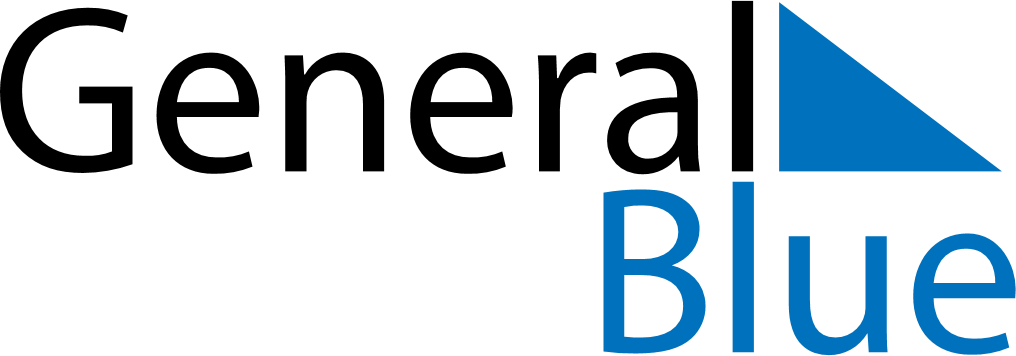 June 2019June 2019June 2019Isle of ManIsle of ManSUNMONTUEWEDTHUFRISAT123456789101112131415Tourist Trophy, Senior Race Day16171819202122Father’s Day2324252627282930